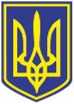 УКРАЇНАЧОРНОМОРСЬКИЙ МІСЬКИЙ ГОЛОВАР О З П О Р Я Д Ж Е Н Н Я     15.07.2024                                                               217Розглянувши подання секретаря Чорноморської міської ради Одеського району Одеської області Олени Шолар по визначенню кандидатури на нагородження Подякою виконавчого комітету Чорноморської міської ради Одеського району Одеської області, керуючись Положенням про Почесну грамоту, Подяку та Вітальну адресу виконавчого комітету Чорноморської міської ради Одеського району Одеської області, затвердженим рішенням виконавчого комітету Чорноморської міської ради Одеського району Одеської області від 23.06.2023 № 174, ст. 42 Закону України «Про місцеве самоврядування в Україні»:         1. За високий професіоналізм, відповідальне ставлення до своєї праці, активну громадську позицію та з нагоди відзначення Дня медичного працівника нагородити Подякою виконавчого комітету Чорноморської міської ради Одеського району Одеської області:        - Волкову Ольгу Миколаївну – начальника Комунального некомерційного підприємства «Чорноморський міський центр первинної медико – санітарної допомоги» Чорноморської міської ради Одеського району Одеської області.        2. Контроль за виконанням даного розпорядження покласти на керуючу справами Наталю Кушніренко.        Міський голова                                                                                         Василь ГУЛЯЄВПОЯСНЮВАЛЬНА ЗАПИСКАдо проєкту розпорядження «Про нагородження Подякою  виконавчого комітету Чорноморської міської ради Одеського району Одеської області»        Розглянувши подання секретаря Чорноморської міської ради Одеського району Одеської області Олени Шолар, з нагоди відзначення Дня медичного працівника та з метою стимулювання окремих працівників медичної сфери, за високий професіоналізм, відповідальне ставлення до своєї праці, активну громадську позицію, пропонується нагородити медичного працівника Подякою виконавчого комітету Чорноморської міської ради Одеського району Одеської області.        Начальник служби персоналу                                                                  Світлана ВАРАБІНАПро нагородження Подякою виконавчого комітету Чорноморської міської ради Одеського району Одеської області 